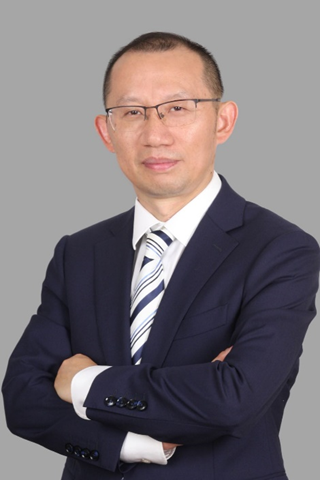 一、揭开财务报表的神秘面纱，了解企业经营管理通用的财务语言1、经营视角下的资产负债表钱从哪里来？又到哪里去？资产负债表解读的关键点2、经营视角下的利润表企业赚钱了吗？利润的不同解读3、公司财务运作的核心是什么？杜邦财务分析二、从财务分析到经营分析，打通财务结果和业务过程1、为什么表中有利却袋中无钱？要利润还是要现金？从资产负债表到营运资本案例演练：报表解读-现金去哪儿了？2、从财务分析到经营分析如何从财务结果穿透到业务过程？经营分析中，非财务人员的角色担当业务逻辑图三、经营视角下的成本玄机，成本管理大有文章1、成本的划分接成本和间接成本变动成本和固定成本保本点模型从保本点到保利点2、多场景决策案例分析如何通过保本点试探供应商的底价？量本利分析: 销售价格有玄机降本增效案例四、谋定而后动，预算管理助力企业目标达成1、大家眼中的预算是什么？2、中国企业预算管理中的常见问题3、预算管理体系是什么样的？三个层次九个角上承战略、下接经营的预算管理体系4、不可忽视的预算跟踪从财务数据到业务数据和行为数据案例：从财务报表到管理报表讨论：本课程对业财融合的启示